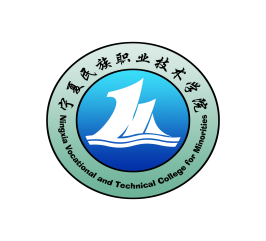 宁夏民族职业技术学院自治区“双高计划”中期自评报告2022年5月目   录宁夏民族职业技术学院“双高计划”中期自评报告前言宁夏民族职业技术学院是有138万人口的吴忠市唯一高校，是自治区高水平高职学校和专业群建设单位。学院的历史最早可追溯于1952年创办的宁夏省民族公学，1956年自银川迁入吴忠并更名为吴忠师范学校。2001年，经自治区人民政府批准，教育部备案，原吴忠师范学校、吴忠职工中专和吴忠市职业教育中心合并成立吴忠职业技术学院，2006年更名为宁夏民族职业技术学院，2009年迁入吴忠市教育园区，现址占地1000亩，总建筑面积16万平方米，固定资产5.06亿元，校内实训室及车间114个，设备总值8118万元，校外建有107个紧密型师生实训实践基地。全日制在校生7995人，教职工443人。开设高职专业23个，其中，教育部现代学徒制专业2个，教育部创新发展行动计划骨干专业3个，自治区级高水平专业3个,成人学历教育本科专业8个。学院先后荣获黄炎培职业教育奖优秀学校奖、“全国巾帼建功先进集体”、“全国五四红旗团委”“教育部第二批现代学徒制试点单位”“自治区民族团结进步创建活动示范学校”“全区抗击新冠肺炎疫情先进集体”等荣誉称号。连续六年荣获全区职业院校技能大赛突出贡献奖，连续六年荣获吴忠市效能目标考核一等奖。根据自治区教育厅自治区财政厅关于印发《自治区“双高计划”中期绩效评价工作方案》的通知（宁教职成〔2022〕80号）要求，对照《学院自治区高水平高职学院和专业群建设方案》中十大任务和两个专业群以及承接教育部《职业教育提质培优行动计划（2020-2023年）》的26项建设任务，逐条检查了建设任务和绩效指标值完成情况。现将自治区“双高计划”中期自评情况报告如下：一、总体实现程度概述（一）总体目标的实现程度及效果概述1.总体目标完成度高，超出预期坚持党的全面领导，牢记为党育人为国育才使命，落实立德树人根本任务，立足吴忠，服务宁夏，坚持“两心”（党建核心、教学中心）地位，全力推进高质量发展。“三大工程”、“四项基础”顺利推进，“党的建设实现一流、团队建设实现一流、专业群建设实现一流、管理水平实现一流、实训条件实现一流、文化建设实现一流”的目标初步实现，各项任务落实落细，产出指标、效益指标、满意度指标总体完成较好，阶段性成效显著。（1）产出指标实现程度“双高计划”学校建设任务指标总数为463项，截至2022年5月，已完成313项（其中自增任务26项，不含专业群），完成率67.6%。护理专业群完成112项任务，其中13项是自增任务。任务总数135项，完成率为83%。机电一体化专业群已完成180项任务，其中23项是自增任务。任务总数215项，完成率为83.7%。（2）效益指标实现程度通过“双高校”建设，党的建设全面加强，顶层设计持续优化，产教融合趋于日常化、深入化、实体化，师资队伍结构不断完善，“智慧校园”支撑教育教学作用明显，灵活办学、开放办学步伐坚实，校园治理体系和治理能力现代化不断提升，社会服务水平显著增强，可持续发展能力显著提高，人才培养质量逐年攀升，社会影响力和综合竞争力明显增强。打造了护理、机电一体化等聚焦自治区战略性新兴产业和地方特色产业的高水平专业群，培育了室内艺术设计、云计算应用等与自治区九大产业深度融合发展的优势特色专业，搭建了与吴忠仪表、恒丰纺织等资源共享、机制灵活、产出高效的技术技能人才培养和技术技能创新服务平台，构建了以宁夏农垦集团、吴忠经济工业园区、吴忠国家农业科技园区等为依托，多层次、广覆盖、立体式的农牧专业职业技能人才培养、培训体系。优化专业结构，形成了“两联一促”现代学徒培养模式和护理、机电一体化专业群建设的宁夏标准，为全区职业教育高质量发展，增强职业教育适应性发挥了示范引领作用。学院“双高计划”任务建设情况进展表  （单位：万元）2.总体效果显著，标志性成果突出（1）学校效益指标完成情况①全国党建工作样板支部2个；②“全区高校党建工作标杆院系”创建培育单位1个，“首批全区高校党建工作样板支部”创建培育单位2个；③学院党委被自治区教育工委评定为全区高校“五星级党组织”； ④自治区“三进”工作示范点；⑤自治区文明校园先进学校；⑥自治区第二批校园治理达标校;⑦获自治区级职业教育教师教学创新团队2个；⑧获国家级教学能力比赛三等奖1项；⑨获全国职业院校技能大赛三等奖5项；⑩连续六年获吴忠市效能考核一等奖；（2）护理专业群效益指标完成情况①获全国职业院校教师教学教学能力比赛三等奖1项；   ②获全国职业院校护理技能竞赛三等奖5人次；③自治区级护理专业教师教学创新团队； ④自治区级智慧养老、助产、康复治疗技术双师型教师培训基地；⑤承办全区职业院校护理技能大赛；⑥护理专业群全日制高职招生计划人数、录取人数、实际报到人数分别从2019年354人，增加到了2021年的431人，连续三年增加。     （3）机电一体化专业群效益指标完成情况①获全国职业院校大赛2等奖1项，三等奖2项；   ②自治区级纺织专业“双师型”教师培训基地；③完成教育部现代学徒制试点专业建设； ④获国家新型实用专利10项；⑤承办全区职业院校技能大赛中高职5个赛项；  ⑥机电一体化专业群全日制高职招生计划人数、录取人数、实际报到人数分别从2019年300人，增加到了2021年的440人，连续三年增加。（二）项目经费到位和执行情况概述1.项目经费到位情况2020-2022年，学校“双高计划”总投入资金7662万元，其中，各级财政拨款 6348万元，资金到位率100%；行业企业支持资金到位323万元；学校自筹资金991万元。到位资金科学合理地分配到学校层面及专业群建设项目中。2.项目经费执行情况学校“双高计划”项目五年总预算7771万元，截至2022年5月，预算已执行7662万元，占总预算执行率98.6%。经费执行情况为：党的建设370万元；校企合作385万元；专业建设2431万元；师资队伍377万元；改革试点447万元；信息化建设2776万元；合作交流99.6万元；学院治理97.9万元；服务发展501.6万元；就业质量177万元。2020年-2022年“双高计划”经费来源及预算执行情况统计表                                            单位：万元二、学校层面任务及绩效指标完成情况（一）产出情况1.加强党的建设共投入经费370万元，完成49项任务（其中4项为自增），占78项总任务的62.8%，经费完成率103.1%。党的建设 任务建设情况进展表  （单位：万元）抓好对标争先计划、星级党组织创建和铸魂先锋、精技修身党建品牌“三个载体”，着力实施领雁先锋、强基铸魂、墩苗壮骨、智慧信息“四项工程”。建成全国党建工作样板支部2个，“全区高校党建工作标杆院系”创建培育单位1个，“首批全区高校党建工作样板支部”创建培育单位2个。学院党委被自治区教育工委评定为全区高校唯一一个“五星级党组织”,吴忠市级及以上五星级党组织8个，占33.33%，打造“园丁筑梦”“天使之翼”等特色鲜明的“五有一好”党建服务品牌14个，教师党支部书记“双带头人”工作室6个。实施“党建+服务区域”，与吴忠市利通区金丰社区打造“联合党委”，一个驻村工作队、42名党员干部包村到户助力盐池县脱贫攻坚和红寺堡区乡村振兴，年立项吴忠市人才项目3个。全力推进“三进”工作，形成“12345”模式，被自治区党委宣传部评为“三进”工作示范点，被自治区文明办、自治区教育厅授予“自治区文明校园先进学校”。成立“三进”工作教研指导中心和铸牢中华民族共同体意识宣传教育中心，在校外设立7个实践教学基地，构建“思政课程+课程思政”协同育人大格局和“十位一体”育人模式，系统推进“三全育人”“五育并举”综合改革。以“课程体系”“网络教育”“社团实践”为载体，打造“星火燎原，铸魂育才”“专业护航，仁爱健康”等6个示范性品牌项目，充分发挥课程、实践、文化、服务等育人功能。成立“铸魂”宣讲团，先后面向辖区各级单位开展宣讲31场，校内宣讲46场，受众约7万多人。实现党员领导干部、思政教师、教学名师（骨干教师）、辅导员（班主任）、团学干部“三进”工作全覆盖。聚焦课堂、教材、网络、学术活动、学生社团等五个阵地，实现党委领导、党政齐抓共管、系部深化落实、师生员工积极参与的思政工作大格局，为加快“双高”建设营造强大气场、聚合充沛能量。2.推进校企合作共投入经费385万元，完成33.5项任务，占51项总任务的65.7%，经费完成率72.6%。 推进校企合作 任务建设情况进展表  （单位：万元）深化产教融合，做实校企合作，打造校企命运共同体。制定学院《关于推进现代学徒制试点工作的实施方案》、《现代学徒制校企双方责权利的暂行规定》等，依托吴忠市职教联盟，形成了“优势互补、资源共享、互惠互利、共同发展”的产教深度融合、校企协同育人机制。实施“两联一促”现代学徒制技术技能人才培养及“专业+企业+双高职院”建设模式，形成校企“双主体”育人长效机制。形成恒丰纺织、吴忠仪表、城市人家、青铜峡铝业、吴忠颐嘉祥康养等政校企联合培养模式，实现招生与企业招工相衔接，学生、学徒双身份，订单班达到21个。通过企业的产品研发中心、院士工作站、市场营销中心、就业创业培训中心联合共建学院“双师型”教师培养培训基地、产学研实践实训基地、就业创业实践基地20个。用好高职扩招政策，采用“先招工、后招生” “送教入企”方式，为宁夏恒丰纺织工人“量身定制”知识、技能、素质提升班，2022年恒丰纺织扩招班49名学生将顺利毕业。建设校企“五共一体”人才培养平台，推动合作育人高质量发展。校企共建专业、共同开发课程、共同编写活页式工作手册、共建产业学院、共建校企实训基地、共同推进产、学、研合作，实现“院校办在产业园区、专业建在产业链上，课堂搬到车间，学位就是岗位，师傅带着徒弟，学习就是生产、毕业直接上岗”的培养模式。3.打造高水平专业群共投入经费2431万元，完成34项（其中自增任务1项），占48项总任务的70.8%，经费完成率100.5%。打造高水平专业群任务建设情况进展表 （单位：万元）按照巩固提升、整合改造、论证新建、调研储备的“四个一批”专业建设思路，积极培育国家、自治区、学院三级高水平专业群，构建了以护理、机电一体化自治区级高水平专业群为引领，带动艺术设计、电子商务等五个专业群高质量发展的“2带5”高水平专业群建设格局。制定学院《高水平专业群建设标准》《高水平专业建设工作方案》，建立专业群可持续发展保障机制，实施常态化深入企业调研人才需求、教师下企业顶岗实践、校企共建现代学徒制试点班等举措，实现专业群人才培养供给侧和地方产业需求侧结构要素全方位融合。建设开放共享的专业群课程教学资源库7个，金课14门，实训实践基地12个，促进了专业教学提质培优。紧密对接自治区九大特色产业及吴忠市9+1重点特色产业发展需求，新开设专业7个，限制招生或停招专业5个。《宁夏奶业现代产业学院建设方案》获得教育厅批准并实施，牵头成立全区奶业职业教育教学指导委员会。教育部批准学院开设畜牧兽医、绿色食品加工技术专业，扎实推进中、高、本一体化农牧专业人才培养工作，助力自治区成为国内领先的高端乳制品加工基地和中国高端奶之乡、国际一流的奶源生产基地及实现自治区千亿元奶产业链的目标。4.打造高水平双师教师队伍共投入376.7万元，完成56.5项，占92项总任务的61.4%，完成计划经费620万元的60.8%。师资队伍 任务建设情况进展表  （单位：万元）出台学院《加强和改进新时代师德师风建设实施方案》，在教师年度考核、职称评定、职务晋升等工作中，建立“师德师风一票否决制”，构建师德师风长效机制。邀请中国工程院院士马玉山、自治区劳模牛军等8人，开展“大国工匠进校园”、“劳模进校园”宣讲活动。吸纳60名企业行业拔尖人才到学院兼职任教，与企业组建“产教双能”专业化师资团队，构建职前职后一体化、校企双主体的教师培养培训体系。出台《“双师型”教师认定办法（试行）》，与企业共建“双师型”教师培养基地18个，坚持教师企业顶岗实践锻炼制度，培育79名职业技能等级证书培训师，双师型教师占专任教师比例达到53%，且三年连续增加。完善“合格教师、双师素质教师、骨干教师、专业带头人、教学名师”五级教师培养机制，培养认定骨干教师31名、专业带头人18名、教学名师5名，培养行业有权威、区内有影响的专业群带头人1名。成立“技能大师工作室”4个，创建培育名师工作室7个。2个团队获批自治区级职业教育教师教学创新团队， 建设院级教师教学创新团队6个。获评全国模范教师、自治区师德标兵各1名，自治区青年拔尖人才1名，自治区青年托举人才工程2个；在国家级教学能力比赛中获得三等奖1项，在自治区教学能力比赛中共获奖29项。5.推进改革试点建设共投入经费447万元，完成任务18项，其中自增工作2项，占26项总任务的69.2%，经费完成率139.7%。 改革试点建设工作 任务建设情况进展表  （单位：万元）对标“岗课赛证”要求，构建了“教、学、做、赛、创、育”六位一体的教学体系和“国家、自治区、市、院、系”五级职业技能竞赛体系。修订学院《学分制管理办法》《学生“非课程学分银行”管理办法》。被确定为“宁夏职业教育学分银行联盟单位”，参与宁夏学分银行建设，4个专业人才培养方案成为自治区学分银行专业标准，建成156门自选课程的“课程超市”。制定学院《技能竞赛管理及奖励办法（试行）》，激发师生参加校内外各级各类职业技能比赛的积极性，突出学生技能训练。2020年获得国赛三等奖3项，占全区高职学院获奖数量的一半。2021年获得国赛三等奖2项，获得区赛135项，创历史新高。制定《1+X证书制度改革试点建设方案》，积极对接合作企业、第三方评价组织，建立与1+X证书制度试点配套的1+X证书制度试点实训体系、考证体系，2020年以来，获批教育部1+X证书制度试点28个，建立老年康体指导、财务共享服务、纺织面料、中文速录等17个1+X考核站点，申请试点人数1322人，其中老年照护、中文速录、门店数字化运营与管理等5个1+X等级证书通过率达100%。6.提升信息化水平共投入经费2776万元，完成40项任务（其中自加新增任务4项），占64项总任务的62.5%，经费完成率106.4%。信息化建设 任务建设情况进展表   （单位：万元）推进“云•网•端”改造升级，建成了全虚拟化的私有云计算数据中心和容灾备份系统；升级改造校园网络，实现有线无线网络智能高速全覆盖；改善教师信息化教学条件，教学终端实现普及化；推进教学环境智慧化改造升级，建成29间智慧教室及智慧课堂教学平台、教学资源中心，新建20个标准化考试实训机房；推进虚似仿真实训中心建设，建成虚拟校园演播厅、思政虚拟仿真体验中心、智能仿真婴儿、文秘虚拟仿真等VR/AR虚拟现实实训环境。深化智慧校园服务平台建设，不断完善公共数据平台、统一身份认证、统一信息门户基础平台功能，新建网上办事大厅和消息中心，并持续优化教务、学生管理等业务系统工作流程，全面提高服务师生的能力和办事效率，实现“服务一站式”。建设大数据统一存储与容灾备份、入侵防御、日志审计等系统，强化网络安全防护能力；按照等保2.0要求完成信息系统安全等保测评工作。7.提升对外交流合作水平共投入经费99.9万元，完成任务9.5项，占17项总任务的55.9%，经费完成率64.4%。 合作交流 任务建设情况进展表   （单位：万元）依托吴忠市职业教育联盟，不断深化“校地、校企、校校和国际”四个层面的合作，学院是教育部对外交流协会会员单位、中国职业技术教育学会第五届民族地区职业技术教育会员单位、陆海新通道职业教育国际合作联盟理事单位。实施“专业+企业+高水平高职院校”专业建设措施，每个专业对标一个高水平院校，达到6个以上紧密型合作企业。目前，已与成都纺织、宁德职院、杨凌职院等15所国家级高水平职业院校签订了合作协议。三年来，现代纺织、学前教育、汽车检测与维修等6个专业共260多名学生整班或选送部分到合作院校学习一年或半年。20多名随班专业教师参与对方院校教育教学及科研工作。与107家企业实现了学生认识、跟岗、顶岗实习；教师寒暑假、节假日企业实践锻炼及与合作企业联合开发教材，参与企业技术改造等形式的紧密型合作。156名教师到企业实践锻炼。2020-2021学年，合作企业接待顶岗实习学生4692人次，顶岗实习专业对口率87.37%，企业录用顶岗实习毕业生1102人，达71.37%。与日本京进株式会签订合作协议，6名护理专业学生到日本医院实现就业。8.提升校园治理水平共投入经费97.9万元，完成任务27项（自增12项），占15项总任务的180%，经费完成率157.9%。校园治理 任务建设情况进展表   （单位：万元）制定《关于进一步推进学院内部治理体系建设的实施方案》，按照“坚持完善一批、修改清理一批、补充新建一批、凝练提升一批”修改完善治理制度、治理结构和民主治理机制，初步构建多元学术治理、质量治理、风险治理、人才治理、知识产权治理、治理信息化和治理监督体系，形成具有职业教育特点的多元治理新格局，设立学术委员会，设立校级专业建设委员会和教材选用委员会。发挥教职工代表大会作用，审议学校重大问题。2022年1月，顺利通过验收成为自治区第二批校园治理达标校，初步形成深受地方认可、具有区域特色的职业教育治理模式。9.提升服务发展水平共投入经费501.6万元，完成22.5项任务（其中自增任务3项），占35项总任务的64.3%，经费完成率120.9 %。 服务社会能力 任务建设情况进展表  （单位：万元） 建成职业技能等级认定中心和特色食品企业经营管理人员实训中心，认定证书项目17个；依托经管、学前教育等专业群资源，加强与宁夏农垦集团、吴忠金积工业园区、吴忠国家农业科技园区等政行企合作，推进企业新型学徒制培训基地建设;拓展专业群社会服务功能，建成工业机器人、康护护理，民间手工艺（陶艺）职业体验基地，总面积1000平方米，年服务4000人次以上；建成非遗技法陈堃大师工作室，弘扬中医药文化，推动健康吴忠建设；完成各类社会培训认定2万人日，服务企业60余家。实施“双积累、两转化”（聚焦技术技能积累，转化为企业技术改进，转化为教育教学资源）科技创新工作模式，共建10个产学研基地，解决中小微企业实际问题。立项自治区级和院级服务地方经济社会科研项目9个。获得国家实用新型专利和外观设计专利授权16项，并将技术创新成果在区域生产生活实践中加以应用推广。10.提升就业创业工作水平共投入经费177万元，完成任务24项，占总任务37项的64.3%，经费完成率63.2%。 就业创业工作 任务建设情况进展表  （单位：万元）坚持建体系、定制度、优服务、强考核的就业创业工作思路，实施“一联三包”，落实“四方责任”。院领导包系、系领导包专业、辅导员包班级、就业创业教师和专业课教师包学生四级包抓工作机制，精准对接国家、自治区、吴忠市及学院各项就业政策，做到 “一生一策” “一生一卡”，采用“日更新、周通报、月总结”措施，对标学生就业数量和质量，进行党委、分管院领导等层面的就业大督查，及时约谈消极应付、体系不全、措施不力、效果较差、就业率低的部门领导和教师，实现全覆盖、无遗漏。近3年毕业生初次就业率保持在75%，年终落实率96%以上，用人单位的满意度98%以上。完善就业创业制度6项，建成职业指导（生涯规划）工作室6个，服务学生4000余人次。建强就业与创新创业教研室，选聘行业、企业、学院30多人成立创新创业实践导师队伍。学院荣获自治区级就业创业“优秀集体奖”1项，“优秀组织奖”6项，创新创业进步奖1项；学生团队获自治区级以上金、银、铜奖及优秀奖55项，（其中国家级铜奖1项，西北赛区铜奖1项）。2019-2021三年，全日制高职招生计划人数、录取人数、实际报到人数从1940人、2375人、2400人分别增加到了2359人、2795人、2800人，实现了“出口畅”带动“入口旺”。（二）贡献度情况遵循高等教育“四个服务”方向，立足宁夏产业发展趋势，结合产出实际，建立服务育人、服务职教、服务地方的“三服务”理念。1.服务育人，同向同行培根铸魂。以“十大育人体系”为建设基础，统筹校内外、课内外、线上线下育人资源与力量，在“全”字上用功、在 “育”字上用心、在“实”字上用力。一是“三全育人”扎实推进。建立党政主要负责人抓思政课制度，深入开展“七进一交友”活动，新挂牌7个校外思政实践基地，马健被评为宁夏高校教学名师，成立“教学名师工作室”，刘磊入选自治区哲学社会科和文化艺术青年人才托举工程、院级思政课教学名师，刘瑜在全国高校思政课教学展示暨优秀课程观摩活动中荣获二等奖；出台《深化新时代课程思政建设实施方案》，组织开展“课程思政”教学比赛2场，立项“课程思政”示范课59项，征集“课程思政”优秀教学案例90个。二是意识形态责任从严落实。分层次签订意识形态工作责任书，及时分析研判风险点，守好课堂教学、网络媒体、学生社团、校园文化等重要阵地，组织领导干部和辅导员(班主任)分别进入各班级、社团等微信群，严守网络安全，持续保持意识形态“零事故”。三是民族团结进步教育不断深化。印发了《民族团结进步创建活动实施方案》，开展集中学习、交流研讨近20场次。开展“传承党的百年光辉史基因，铸牢中华民族共同体意识”主题教育活动，开展全方位、立体式宣传，强化民族团结进步创建，中华民族共同体建设全面加强。学院被评为“自治区民族团结进步创建活动示范学校”，“吴忠市民族团结进步创建活动示范学校”。2.服务职教，形成“双高”建设“宁民院模式”。坚持把“高水平高职学校、高水平专业群建设”作为学院高质量发展的强引擎和动力源，高质量完成年度建设任务。一是强力推进高水平学院建设。聚焦实现“六个一流”目标，围绕“十个方面”重点建设任务，构建“党政主要领导亲自抓、分管领导具体抓、职能部门联合抓”的责任体系，加强建设项目管理、运行、考核和资金保障，确保总体成效明显。二是强力推进高水平专业群建。按照“四个一批”专业建设思路，构建国家、自治区、学院三级高水平专业群建设体系，制定高水平专业建设标准，细化护理、机电一体化高水平专业群建设方案，发挥示范引力作用，带动其他专业群同步建设。三是强力推进“三教”改革工作。及时将行业的新技术、新工艺、新规范作为内容模块，融入到教材中，构建“平台+模块”的专业群课程体系，建成教改实验课26门。用好用活智慧教室，全面推行项目式、任务式和“互联网+职业教育”环境下的线上线下混合式教学模式，开展活页式教材或实训手册建设，配套开发信息化资源、案例和教学项目。成功承办全区职业院校技能大赛开幕式，近年师生获得全国、全区职业技能大赛135项、教学能力大赛30项，连续6年被自治区教育厅授予全区职业技能大赛突出贡献奖和成绩突出奖。积极对接市场岗位需求，帮助毕业生高质量就业，近3年毕业生初次去向落实率75%，年终落实率95%左右。3.服务地方，精准促进产业发展。明确办学定位，调整发展战略，提高社会服务能力，为地方经济社会发展提供全方位多渠道的服务与支持。一是围绕产业办专业。近五年来，新开设畜牧兽医、云计算技术应用等专业7个，扩展护理、工业机器人等专业方向6个，限制小学教育、小学英语教育等教育类招生专业3个，停招撤销高铁客运乘务等专业2个，学院23个招生专业中，服务自治区九大产业和吴忠市“9+1”重点特色产业的专业占65.2%。牵头成立宁夏奶业现代产业学院，形成由农垦集团、利通区等6个分院，伊利、夏进等6个产学研基地，贺兰山牧业、夏进综合牧业等7个实训实践基地组成的现代产业学院组织架构。学院服务地方产业培养人才的做法，在今年4月被《光明日报》头版刊登。二是拓宽服务领域。联合宁夏农垦集团、吴忠市国家农业科技园区、吴忠市消防救援支队等政行企共同搭建人才培养培训平台，发挥宁夏高素质农民培训基地、吴忠市专业技术人员继续教育基地、吴忠市退伍军人职业技能培训定点机构、中国创业培训定点创业培训机构等职能作用，面向城乡劳动力、企业岗位技术、管理人员、村两委负责人、在校学生等群体，积极开展社会培训、技能认定及继续教育工作，受益人群2万余人。三是增效科技服务。积极践行“科技研发对接产业、技术服务支撑产业、成果转化服务产业”的协同创新服务理念，聚焦装备制造、文化旅游、现代纺织、健康养老等区域产业链条上的中小微企业实际问题，校企共同申报技术研发项目6个，联合开展科研攻关，结题4项。获得国家授权专利16项，推动创新成果向中小微企业集聚应用。（三）社会认可度情况学校针对在校生、毕业生、教职工、用人单位、家长等群体进行采样分析，并最终形成了认可度调查报告，学校“双高计划”建设总体满意度、认可度等重要参数均达到90%以上，充分说明了“双高计划”的建设情况充分满足了社会期待，获得了社会认可。经2022年5月满意度测评，在校生、毕业生、教职工、用人单位、家长对学校“双高计划”项目建设满意度分别为99.99%、90.56%、99.4%、98.23%、100%.1.在校生。参与的调研的在校的2652名学生中，有99.99%的人对人才培养质量感到满意，满意度均值为4.55分，属于“满意”水平。2.毕业生。参与调研的1443名毕业生中，有90.56%对母校感到满意，满意度均值为4.27分，属于“满意”水平。3.教职工。参与调研的346名教职工中，有99.4%的人对所属“双高”建设感到满意，满意度均值为4.67分，属于“满意”水平。4.用人单位。参与调研的280名用人单位人员，有98.23%的被调研用人单位对应届毕业生感到满意，满意度均值为4.31分，属于“满意”水平。5.家长。参与调研的1100名学生家长均对人才培养感到满意，满意度均值为4.44分，属于“满意”水平。6.中共中央政治局常委、全国政协主席汪洋2021年5月莅临学院调研给予了高度评价；《光明日报》《经济日报》等全国主流媒体在头版刊登了我院服务地方经济发展的典型经验；学院连续六年在吴忠市效能考核中荣获一等奖。三、专业群层面任务及绩效指标完成情况（一）产出情况计划投入经费1290万元，截止2022年5月，完成经费1126万元，完成率87.3%。任务总数135项，已完成112项，其中13项是自增任务，完成率为83%。护理专业群 项目建设情况进展表  （单位：万元）1.护理专业群产出情况①创新人才培养模式。一是在教育部创新行动计划（2015-2018）骨干专业建设、自治区高水平护理专业建设的基础上，瞄准健康服务业，延申养老照护、康复保健、母婴护理等技术领域，持续打造“护理+”多元化人才培养体系，突出护理+康养的人才培养特色，修订人才培养方案5套。二是“两联一促”现代学徒制人才培养模式初见成效。2020级老年保健与管理专业通过“订单班”，已实现全员就业。三是全力推进教育部1+X老年照护、母婴照护和失智老年人照护职业技能等级证书的考培工作，2021年，学生考取X职业技能等级证书率96.6%。四是分层分类促就业突出导向。按照生源类型分为高中毕业生（A)、中职无护士资格证(B)、中职有护士资格证(C)三类学生分别编班教学，精准分析学情，以服务就业为导向，实施分类分层教学。A、B类学生连续两年职业证书考取率96%，C类学生顶岗实习转就业人数占比70%。②建设课程教学资源。一是依据“岗课赛证”融通，规范课程建设标准。成立9个课程建设小组，修订完成专业群内11门课程标准，建成校级网络资源共享课程7门，微课21个、典型案例库8套。二是成立4个职业资格证书资源建设小组，完成各类职业培训资料和行业标准、职业标准的收集和整理，建成精品题库12套，培训计划4套，助力学生考取各类职业证书。③改革教材与教法。一是创新教法改革。75%的专业课程以典型工作为驱动、工作过程为导向的项目式、任务式教法改革初显成效。2021年急救护理课程组的作品获全国职业院校教师教学能力大赛三等奖。二是课程思政改革已成体系。立足专业特色，打造出“专业‘护’航，仁爱健‘康’”的系部思政工作品牌和“一课一训”课程思政专业辨识度，课程思政教学改革实施率85%以上，建成院级课程思政示范课建设5门，凝练优秀课程思政案例45个。三是基于教法改革，孵化教材改革。创新识岗、练岗、跟岗、顶岗的“四岗递进”实践教学体系和“五级”技能竞赛达标体系，设计教学过程与工作过程精准对接的工作手册式教材7套，配套有信息化资源、案例和教学项目。修订技能竞赛达标手册3套、实习手册3套，整理修订实训标准63项。④打造教师教学团队。一是成功获批自治区级职业教育教师教学创新团队，扎实培育国家级职业教育教师教学创新团队。二是严格落实“五级教师成长培养机制”，制定《教师成长规划档案》，建立完善师德师风示范行为通报警示制度，严格执行《学院教师工作考核方案》。三是整合校内外优质人才资源，校外兼职教师15人，引进护理专业硕士1名，培育校级技能大师2人，培养校级双师型教师21人，双师型比例61%。实施定期参加医院临床实践制度，组织专业教师下企业顶岗锻炼23人次。四是以三赛一奖为引领，激发教师内生动力。2021年取得国家级教学能力大赛三等奖1项，省级教学能力大赛奖2项；2021年，指导学生参加全国职业院校护理技能大赛获三等奖1人。⑤拓展实践教学基地。一是高标准建成高水平护理专业实训中心，形成“助产-母婴护理—育婴—护理—养老护理”的对接生命全周期、服务健康全过程的实训岗位链。二是立足专业发展，先后与宁夏医科大学附属总医院等24家医疗单位、吴忠市颐嘉祥等6家养老机构、吴忠市安馨母婴等4家母婴护理机构签订校企合作协议并开展实质性人才培养合作。⑥构建技术技能平台。与吴忠市民政局合作共建吴忠市康养人才培养培训基地、与吴忠市人民医院合作共建自治区助产、智慧养老和康复治疗技术专业双师型教师培养培训基地、与吴忠市红十字会合作共建吴忠市红十字应急救护培训基地。每年承办全区职业院校护理技能大赛，邀请合作医院护士与学生同台竞赛。依托现有技术技能平台，课题立项结题7项，发表论文10篇。⑦深化社会服务。一是依托吴忠市康养人才培养培训基地、吴忠市红十字会应急救护基地，承接民政、人社、红十字会“应急救护”“养老护理员”等培训任务，2021年完成社会化养老护理员77人次，培训初级救护员3000余人次。二是线上美小护公众号普及推广，线下以阳光行动志愿服务社团为抓手，面向城乡居民提供健康知识讲座等志愿服务23场次。三是与6所中等职业学校签订3+2贯通人才培养协议，接收同心县职业教育中心3名专业教师进修学习1个月，积极开展对口帮扶和教育交流工作。四是招收建档立卡户学生335人，2019届至2021届毕业生去向落实率分别为61.25%、90.68%、96%。⑧探索国际合作与交流。与日本京株式会社签订协议开展护士赴日就业项目，6名学生实现赴日就业。积极与马来西亚理科大学对接护理专业学生出国访学项目。⑨完善可持续发展保障机制。成立护理专业群建设领导小组，实施定职责、定任务、定人员、定时间、定期检查建设进度的“五定”制度，确保建设高效有序；持续加强教学主任-教研室-课程组长-骨干教师-教师五级教学管理体系，每学期对专业师资教学水平、课堂教学效果、课程创新改革进行全面诊断与改进；改革学生考核评价体系和教师量化考核标准，邀请企业第三方，对教学满意度、课程设置满意度、就业工作水平等方面进行评价。2.机电一体化技术专业群产出情况计划投入经费1440万，截止2022年5月，支出经费1305万元，完成率90.6%。任务总数215项，已完成180，其中23项是自增任务，完成率为83.7%。机电一体化技术专业群 建设情况进展表 （单位：万元）①创新人才培养模式。在通过教育部第二批现代学徒制试点专业建设基础上，构建了具有学院特色的联合招生、联合培养、共促就业“两联一促”现代学徒制人才培养模式。校企共同修订现代学徒制班人才培养方案4个，专业群合作企业达20个，与吴忠仪表有限责任公司、宁夏恒丰纺织科技股份、青铜峡铝业公司等行业龙头企业签订冠名订单班15个。完善了现代学徒制校企“双主体”育人机制，完善招生招工一体化。校企共建人才培养制度和标准8项，校企共建互聘共享专业教师22名，建立和完善体现现代学徒制特点的管理制度6项。与宁夏恒丰采用扩招方式通过先招工、后招生的“送教入企”教学模式招收63名企业职工，积极参与宁夏学分银行建设。总结形成的《基于区域纺织产业高质量发展的“两联一促”的现代学徒制人才培养的探索与实践》已申报自治区教学成果。②建设课程教学资源。新建4个智慧教室。利用卓智“智课堂”、超星等课堂网络教学资源平台整合课程资源，修订 12 门优质课程标准，建设2门在线网络共享课程，80%的课程开展资源库建设。完成电工职业培训资料和行业标准、职业标准的收集和整理，开发维修电工职业资格考试题库一套，正在开发新型职业农民工电工职业资格证考试题库。③改革教材与教法。建成“教、学、做、赛、创、育”六位一体教学体系，按照“岗课赛证”融通重构课程模块。坚持以问题为导向，从教研室、课程组、教师三个层面按照“岗课对接、课证融通、课赛融通”要求，优化课程体系，融入1+X考核点，构建“平台+模块”的专业群课程体系。建立了企业认知、跟岗、顶岗三段式实践性教学体系；建立了校内车间生产性集中实训、实训室项目化实训和晚自习二课堂实训体系；修订了专业群公共课、专业基础课、专业核心课和专业拓展课体系。制定20 门实训课程的课程标准，完成项目化实训手册2本和活页式实训手册2本。④打造教师教学团队。严格按照“五级”教师成长培养机制，制定专业群教师梯队建设计划。成立5个课程组、4个教学创新团队和3个“1+X”职业技能等级证书团队开展工作。取得自治区级教学能力大赛二等奖2项，三等奖5项；培养在读博士1人，柔性引进高层次人才 1人，国家级技能大师 3 人；培育“西部之光” 访问学者1 人，自治区“教学名师” 3人，校级技能大师 3 人，培养校级工匠型教师 15 人，专业群“双师型”比例达80%；机电一体化技术教师教学创新团队和现代纺织技术教师教学创新团队是吴忠市人才项目建设单位。⑤拓展实践教学基地。通过“整合、新建、储备、淘汰”四个一批的实训设备建设原则，升级改造精密加工、机械加工、汽车检测与维修、现代纺织技术4个实训中心和20个专业基础实训室，设备总价值3000多万元，人均设备值2.5万，人均实训面积达10平米。新建集成电路开发、工业机器人、电梯等5个实训室和2个“1+X”认证考核实训室开展项目化轮训。优化拓展校外实践基地 10 家，联合企业开发实践教学项目5项，2021年获批自治区纺织专业“双师型”教师培训基地。⑥构建技术技能平台。依托吴忠市好运电焊机厂技术创新中心和宁夏恒丰纺织技术创新中心，深入企业开展技术服务 20 次，申报区级课题11项，院级20项，完成自治区级服务地方经济课题6 项，授权专利 10 项，科技成果转化 1 项。⑦深化社会服务。与企业合作开展学徒制订单班15个，2019届至2021届毕业生去向落实率平均达94%。2021年承担全区职业院校技能大赛，采用“1+1+1”模式邀请6家企业46名职工开展培训并参赛，职工获一、二、三等奖24项。完成技能培训认证1000人次。招收农民工子女及西部贫困地区学生300多人，实施扩招新型农民63人助力乡村振兴。⑧探索国际合作与交流。联合施耐德中国有限公司建立施耐德现代电气实训室，培训教师3人，培训学生160人次。参加施耐德电气控制行业大赛获三等奖一项。组队参加2022一带一路暨金砖国家技能发展与技术创新大赛，参加线上培训5次。⑨完善可持续发展保障机制。成立机电一体化技术专业群建设领导小组，建立指导委员会负责项目建设方案编制、审核和项目组织实施；建立项目跟踪和监督机制，做到审批程序规范、建设过程有序、高标准完成项目验收；实施定职责、定任务、定人员、定时间、定期检查建设进度的“五定”制度。通过对专业群调研，调整教研室，成立课程组，每学期开展教学反思等确保专业群建设高效有序。（二）贡献度情况1.护理专业群贡献度情况①引领区内同类专业建设。护理专业群构建“护理+”多元人才培养模式和“两联一促”校企协同育人机制，着眼于学生的护理职业能力培养与可持续性发展，构建“三级平台+五个模块+N”的课程体系，推行“岗课赛证”融通的育人标准，有效地提高了复合型技术技能人才培养质量。学生考取各类职业证书通过率均高于全国水平。经过近3年的建设，探索出的专业建设经验在区内6所学校借鉴和推广。②服务区域健康产业发展。护理专业群发挥自治区龙头专业的引领作用，聚焦服务健康宁夏人才培养，构建了以医疗护理领域技术为核心，延申养老照护、康复保健、母婴护理等技术领域的人才培养体系，突出护理+康养的人才培养特色，体现整体观（服务健康宁夏2030规划）、整合观（强化多领域交叉融合）和护理观（构建大护理格局）。近年来，专业群面向区域养老、母婴护理行业持续输送紧缺人才600余人，对200多名失业人员开展社会培训养老护理员，有效地提高了人才培养与健康服务产业发展的契合度，为宁夏健康卫生服务业及康养产业的发展贡献绵薄之力。③建设资源、标准和平台。与吴忠市民政局合作共建吴忠市康养人才培养培训基地，形成老年护理员培训资源及考核标准；与吴忠市人民医院合作共建自治区助产、智慧养老和康复治疗技术专业双师型教师培养培训基地，形成教师培训资源及考核标准；与吴忠市红十字会合作共建吴忠市红十字应急救护培训基地，形成初级救护员培训资源及考核标准；每年承办全区职业院校护理技能大赛，邀请合作医院护士与学生同台竞赛，搭建专业教学标准和行业工作标准融合平台。2.机电一体化技术专业群贡献度情况①引领区内同类专业建设。实施“两联一促”的现代学徒制人才培养模式和采用“工学交替”的项目化教学模式。通过与西吉、青铜峡、灵武等7所中等职业技术学校开展三二中高职贯通培养；深入红寺堡职业技术学校现场授课；承办职业院校技能大赛赛前培训等形式，充分发挥了专业群的示范辐射作用。近三年获全国职业院校技能大赛二等奖和三等奖共3项、行业大赛三等奖2项。全区职业院校技能大赛一、二、三等奖共128项。教学团队在课程开发、教学创新、配套资源建设中屡获新绩，在项目攻关、技术研发、科研成果转化中屡获突破，深受学生、家长、用人单位和社会各界的好评。②服务国家战略新兴产业、区域支柱产业发展。与吴忠仪表、宁夏恒丰等区内龙头企业签订战略合作协议开展冠名订单班，累计输送200多名学生，部分已成为企业技术骨干或车间主任。近年来持续向企业输送专业技术人才1000余人，对500多名企业员工、下岗工人开展职业技能培训及技能鉴定培训。毕业生大多在宁夏宝丰、宁夏隆基、吴忠仪表、青铜峡铝业等国内和区内知名企业就业。近两年累计接待参观互访交流人员20批共300人次，专业群的社会声誉度和对本地经济社会发展的融合度、贡献度明显提高。（三）社会认可度情况1.护理专业群认可度情况①在校生。参与调查的护理专业群1677名在校生中，有96%的学生对人才培养感到满意，有98%的学生对“两联一促”育人机制感到满意，与全校专业群整体水平持平。护理专业学生对推行以典型工作任务为驱动的任务式教学改革的整体满意度最高；老年保健与管理专业学生对订单班促就业效果达成的满意度最高。②毕业生。护理专业群2021届244名毕业生就业去向落实率为96%，月平均收入为2280元，有80%以上从事与所学专业相关的工作，有93.4%以上对目前就业感到满意，月平均收入和就业满意度高于全校专业群整体水平。2020届毕业生目前月平均收入为2560元，月平均收入、薪资涨幅都高于同届毕业生全校专业群整体水平。③教职工。参与调研的59名护理专业群教职工均对专业群建设和护理+”多元人才培养模式感到满意，满意度值均高于全校专业群整体水平。④用人单位。根据参与调研36家用人单位反馈，专业群根据健康产业发展所培养的技能人才在企业顶岗实习和就业中能很快熟悉和胜任岗位工作很多学生担任企业关键技术岗位并成为了企业技术骨干企业认可度达到90%以上。⑤家长。专业群在建设中严格落实人才培养质量工程，以培养职业能力为主线，培养高素质技术技能人才，学生的就业对口率达到80%以上。大部分学生来自贫困地区，通过实现顺利就业和良好发展，提高了贫困学生家庭的整体生活水平，参与调研的500多名家长认可度达到95%以上。近三年来，政协主席汪洋、国务院副总理孙春兰及区内外职业院校领导到康复与护理系调研指导观摩近1000人次。对学院护理专业人才培养理念、思路、措施和方法、实施效果给予了充分肯定，综合实力得到了社会各界的高度认可。2.机电一体化技术专业群认可度情况①在校生。参与调查的机电一体化技术专业群782名在校生中，有95%的学生对人才培养感到满意，有96 %的学生对“两联一促”现代学徒制育人感到满意。机电一体化技术专业学生对教法改革的整体满意度最高。②毕业生。机电一体化技术专业群2021届196名毕业生毕业去向落实率为96% ，月平均收入为4500元，有80%以上从事与所学专业相关的工作，有85%以上对目前就业感到满意，月平均收入和就业满意度高于全校其他专业群整体水平。2022届244毕业生去向落实率目前达90%，月平均收入为3500元。③教职工。参与调研的机电一体化技术专业群教职工均对专业群建设和“两联一促”现代学徒制人才培养模式满意度非常高。④用人单位。根据参与调研30多家用人单位反馈，学生在企业顶岗实习和就业中，能很快熟悉和胜任岗位工作，学生职业操守和能力比较高。所有接受学生的单位对90%的毕业生感到满意。很多学生已担任企业关键技术岗位，已成为企业技术骨干，企业认可度达到90%以上。⑤家长。专业群在建设中严格落实人才培养质量工程，以培养职业能力为主线，培养高素质技术技能人才为目标，学生的就业对口率达到80%以上。30%的建档立卡学生通过学习后能顺利就业和良好发展，实现了教育扶贫，提高了贫困学生家庭的整体生活水平，家长认可度达到90%以上。四、实现绩效目标采取的措施（一）项目推进机制建设与运行情况1.学校层面三年来，学校宏观布局、统筹协调，不断完善顶层设计，深化改革创新，聚焦建设任务，科学编制建设方案，健全责任机制，扎实推进各项建设任务。一是加强组织管理。构建领导小组、项目组、子项目组、工作推进组，纵向贯通的“四级”管理体系，成立学院“双高”建设领导小组，由党委书记、院长担任组长，各分管院领导及相关部门主要负责人担任成员。按照任务分工，成立10个任务项目组、43个子项目组，和综合、宣传、资金保障、督查考核4个工作推进组，建立完善的组织机构，明确各自工作职责。二是完善制度建设。制定学院《2021年度“双高”建设及提质培优工作要点和分工》《推进“双高”建设工作方案》，明确“双高”建设项目的管理、运行、总结考核各项事宜。根据“双高”建设任务，制定学院《党建优质服务品牌创建活动实施方案》《深化习近平新时代中国特色社会主义思想进教材进课堂进师生头脑工作方案》《全面推进“三全育人”工作实施方案》《编外聘用人员管理办法》《兼职（课）教师管理办法》《社会培训及经费管理办法（试行）》《专业技术人员继续教育基地章程》《关于进一步推进学院内部治理体系建设的实施方案》《骨干教师、专业带头人、教学名师评选与管理办法（暂行）》《教师教学创新团队培育建设方案》《“双师型”教师认定办法（试行）》等16项教学管理相关制度、文件。三是推动高质效运行。学院根据建设任务推进情况，及时召开双高项目建设推进会，协调解决项目建设问题，开展绩效评估，总结建设经验。确保项目运行过程中做到“五个坚持”，创造性开展工作，高质量完成各项任务，并将“双高”任务落实情况，纳入部门考核和个人评先选优，保证“双高”建设任务高质量、高标准、高效率完成。2.专业群层面专业群项目组在学院统一领导，始终坚持专业群“改革、提高、特色、示范”的发展主线，始终坚持服务学校高水平发展、促进学生高质量就业。专业群聚焦《实施方案》，协同学院职能部门，扎实推进建设任务落实。依托吴忠市职业教育联盟搭建政、行、企、校四方协同育人平台，专业群成立政、行、企、校一体化的专业建设指导委员，定期召开会议，共同修定人才培养方案，共享校内校外实习实训基地，共建校企互兼互聘的教学团队，共促学生高质量就业。专业群根据自治区及吴忠市产业和职业岗位技能发展需要，适时调整优化专业群结构，不断完善协同育人机制，提升专业群与产业协同发展同步性，探索出科学合理、细化量化、可衡量可评价的“产教融合”专业群高质量发展机制，提升专业群建设动力和水平。目前专业群建设稳步推进，项目实施顺利。为进一步保障项目建设工作质量持续提升，专业群成立了由学院分管校领导主抓建设的领导小组，系部班子具体负责项目推进和管理，学院党委及纪委定期对项目运行进行协调、监督和考核。专业群将项目年度工作进行分解，细化成可执行、可考核的量化任务点，明确时间，责任到人，执行月度工作推进和汇报制度，以保证专业群建设任务能按照计划高效高质量顺利完成。目前，推进机制建设与运行情况良好，专业群建设任务均按时完成。（二）项目资金管理制度与执行情况1.学院层面在“双高计划”建设的两年中，为保障“双高建设”经费安全高效的运行，学院严格执行教育部、财政部印发的《中国特色高水平高职学院和专业建设计划绩效管理暂行办法》和《政府会计制度》，成立了项目管理领导小组，按照“统一规划、质量导向、分级负责、专款专用、注重绩效、动态调整”的原则，从源头上对项目实行精细化管理。相继研究制定了《学院资金使用事前报告预先审批制度》、《学院项目资金管理办法》、《学院“双高计划”建设项目经费管理办法》，明确专项资金不得用于偿还贷款、支付利息、捐赠赞助、对外投资、抵偿罚款等与项目无关的其他支出。严格执行《学院财务报销管理办法》，对项目资金从预算管理、收支管理、结转结余管理等方面进行全过程监督，项目资金涉及工程建设和政府采购，严格遵守《中华人民共和国政府采购法》、《学院重大工程建设及政府采购工作管理办法》有关规定执行，购置固定资产和无形资产，均按照学院资产管理的有关规定纳入学院统一管理。同时，为及时掌握项目资金动态变化情况，建立项目资金收支台账，切实加强了项目资金的使用效率和管理目标。强化项目监管，认真执行《学院重大项目建设及采购监管办法》，实行重大项目学院纪委备案制，代理机构、实施单位廉政承诺制，项目负责人事先廉政谈话制。2018-2022年度，学院先后在全区职业教育专项资金绩效评价审计、全区工程建设及政府采购等领域专项检查中获得好评。2020-2022年学校“双高计划”建设资金总投入7662万元，中央及自治区指标下达“双高计划”专项资金共计 6348万元，资金到位率 100 %;行业企业投入资金323万元;学校自筹资金 991万元。到位资金科学合理地分配到了“双高校”及专业群建设项目中。2.专业群层面学校“双高计划”项目专业群层面总预算2420万元，截至2022年5月，已投入经费2431 万元，占总预算执行率的101.45%。五、特色经验与做法（一）打造“四有”党建品牌，引领专业高水平发展学院党委总结凝练形成了党建工作品牌——铸魂先锋、精技修身。制定《学院党建优质服务品牌创建活动实施方案》，积极引导各党总支、直属党支部结合教学中心、专业特色、育人目标等，进一步丰富和完善党建品牌内容。召开党建品牌成果展示汇报会，每年提炼总结一批优质党建品牌成果，推进学院党建工作深度融合，将高校立德树人的根本任务落到实处。截止目前，全院各级党组织因地制宜形成了“有高度、有力度、有广度、有温度”的党建品牌14个，打造了护理和机电一体化技术等高水平专业群2个。学院党委被自治区教育工委评定为“五星级党组织”，7个基层党组织被评定为“五星级党组织”；学院教育系教工党支部被确定为“全国党建工作样板党支部”，学生处党支部被确定为“全国党建工作样板支部”培育对象；教育系党总支被确定为首批全区高校党建工作“标杆院系”创建培育对象；党员教师的先锋模范作用充分发挥，在各级各类教学、技能大赛中，党员教师获奖率超80%，指导学生参加全国护士资格证考试和教师资格证考试通过均在92%以上。（二）“两联一促”强专业，产教融合促发展为全面落实自治区党委关于“发展九大重点特色产业、实施四个提升行动”和吴忠市提出的“9+1”（即装备制造和纺织产业）产业发展，机电一体化专业群围绕服务区域产业，按照“两联一促”现代学徒制人才培养模式，实现了校企深度融合。一是实施招生招工一体化，学生职工双身份、学校企业双主体、校企双导师育人。二是建立深度融合的“双导师”队伍，畅通了校企人才双向流动的新局面。三是落实高职扩招惠民政策政策，采用“送教入企”方式，提升了企业员工学历层次，增强了企业发展后劲，助力产业发展和乡村振兴。四是学生与企业职工同台参加全区职业院校技能大赛形式，开创校企同台竞技的先河，使产教融合校企合作更加深入。自双高建设以来，现代学徒制专业由1个增加到3个，冠名班学生由原来的100人达到 800人。纺织专业学生数从35名增加到300多名，成为全区最大纺织专业。职业资格证获证率超80%，学生初次去向落实率和年终就业率达85%和96%。（三）“岗课赛证”融通，为“天使”成长赋能随着高职生源类型的调整和区域健康服务业人才需求的变化，护理专业群创新提出“护理+”专业办学理念，紧紧围绕学生职业能力本位的培养，以“岗课赛证”融通为原则，构建多元化护理人才培养体系。即以医疗护理领域技术为核心，融通养老、康复、育婴等为延申的人才培养岗位技术链；以医学护理课程为平台，融合康养职业领域课程为“N”，构建“三级平台+五个模块+N”的课程体系；以全国护士执业资格证书为基础，融通老年照护、母婴照护和失智老年人照护等X职业技能等级证书为延申的证书考培链；以“四岗递进”的实践教学体系为平台，融通“五级技能竞赛达标”体系为延申的技术竞赛链，让多领域职业技能充分融入护理专业教学中，促使复合型高素质护理技术技能人才的培养，为实现学生在医养结合背景下的个性化就业愿望赋能。近两年来，学生全国护士执业证书考取率96%，远高于全国平均水平。X证书考培覆盖率100%通过率96.6&。连续两年毕业去向落实率统计显示，学生就业岗位由医疗岗位（护士）逐步拓展向养老、育婴及医美领域，呈现出与产业发展需求相顺应的人才供给链。（四）构建“协同”育人为目标，着力推进校企深度合作学院坚持“政府主导、行业指导、企业参与、学院主体”的职业教育办学路子，深化校企合作，逐步完善产教融合协同育人机制。一是创新体制机制，打造校企命运共同体。依托吴忠市职教联盟，开展人才培养、学历提升，建立“优势互补、资源共享、互惠互利、共同发展”的长效机制，形成了良性运行的产教深度融合、校企协同育人机制。二是改革培养模式，打造校企合作特色品牌。开展校企“双元”育人机制，推行现代学徒制培养模式，实施“两联一促”，推广恒丰纺织、城市人家、青铜峡铝业、吴忠颐嘉祥康养政校企联合培养模式，实现招生与企业招工相衔接，学生、学徒双身份。三是建设校企“五共一体”人才培养平台，推动合作育人高质量发展。实施订单班、共建专业、共建产业学院、共建校企实训基地，共同推进产、学、研合作、建立“双师型”实践基地等校企合作模式，依托产业园区，与地方龙头、领军企业实施校企合作，打造校企合作特色品牌。（五）借助“互联网+教育”资源，着力提高育人实效创设多元融合的学习空间是职业学院构建“三全育人”工作体系中全方位育人的重要条件。学院充分挖掘信息化潜力、释放信息技术活力、增强教育教学改革动力，加强信息化与“教书育人”深层次融合，推进课堂革命，特别是在虚拟仿真实训平台及智慧教室应用方面进行了探索，落实“三全育人”要求，成效凸显。借助虚拟仿真资源，学生进行模拟仿真环境下的实训，同时运用智慧教室远程平台系统与企业进行远程连线，达到与专家联通、与专业联通、与岗位联通的效果，开展校企合作协同育人，高效地将学生学到的理论知识与实际岗位情景相融合，促进学生与岗位需求密切对接，通过“直观感知—模拟演练—内化加工—反思提升—拓展创新”五个层次的认知，提高师生信息化应用技能、触发彰显“双师型”教师创新课堂的教学技能新标准。六、问题与改进措施（一）存在问题与不足1．双高建设任务与十四五规划的契合度问题全国职教大会及《职业教育法》实施后，党中央国务院高度重视职业教育，双盖建设、提质培优、高质量发展等职教任务不断加速，如何利用好职业教育改革发展的时代机遇，统筹做好提升职业教育适应性的各项任务、项目设计、资金使用与十四五规划任务的契合同步，是双高校和专业群建设中面临的首要问题。2．常态化疫情防控要求下如何开展国际交流与合作问题学院积极与日本京株式会社共同推进协议规定的护理专业学生赴日就业项目，与及马来西亚理科大学对接学生出国访学项目。由于新冠疫情影响，双方领导互访，师生交流学习、培训，技能+语言等项目落地和推进遇到很大困难。（二）改进措施1.统筹规划，双高引领，实现高质量发展对接上级文件要求，梳理双高建设、提质培优行动计划、现代产业学院建设、职业教育高质量发展等建设任务，做好顶层设计，纳入学院十四五规划。以提升学院适应性等内涵建设为统领，分析双高建设任务与上级其他任务的共同点和内涵要点，以双高建设为引领，总结凝练项目建设机制和经验，以点带面，一体化推进。建设信息化平台，以信息化手段提升项目综合管理效能，带动提质培优行动计划、现代产业学院等建设任务的顺利完成，实现学院十四五期间的高质量发展。2.突出重点，分步实施，打造国际合作职教品牌借助自治区外事办公室国际交流合作平台，聚焦德国、日本和马来西亚。重点围绕护理、机电一体化技术2个自治区高水平专业群和自治区高水平培育项目——室内艺术设计专业群。一是通过引进优质课程理念、课程资源、教学模式等方式深入开展合作。二是组织专业带头人、骨干教师出国交流学习和培训，了解和掌握各专业领域的发展趋势，学习双元制教学理念，探讨开展学生短期互访交流学习，研学等活动，加深学生交流，提升学生专业技能、职业素养和就业层级。七、其他需要特别说明的有关事宜1. 2020年11月，自治区教育领导小组对全区教育系统校园治理工作进行了安排部署，涉及高校的共计7大类27项93个任务。经过学院上下的共同努力，2021年10月，各项目标任务圆满完成，通过了自治区的验收考核，于2022年1月被自治区命名为第二批校园治理达标校。2. 自治区教育厅2021年新建宁夏职教云平台。建有，教育厅职成处文件要求，各学校不得再建，故学院人事系统、财务系统等业务信息系统未按计划建设。学院正在与教育厅及宁夏职教云平台承建单位厦门凤凰创壹软件有限公司积极对接使用职教云平台中相关业务系统，并做好与学院数据中心数据打通工作。序号建设任务五年总任务数完成任务数任务完成率（%）计划经费支出经费经费完成率（%）1加强党的建设784962.8359370103.12推进校企合作水平5133.565.753038572.63打造高水平专业群483470.824202431100.54打造高水平双师教师队伍9256.561.4620376.760.85着力推进改革试点建设工作261765.4320447139.76提升信息化水平644062.526102776106.47提升对外交流合作水平179.555.915599.964.58提升校园治理水平15271806297.9157.99提升服务发展水平3522.564.3415501.6120.910提升就业创业工作水平372464.928017763.2合计合计46331367.67771766298.6序号建设内容经费预算及预算执行经费预算及预算执行经费预算及预算执行经费预算及预算执行经费预算及预算执行经费预算及预算执行经费预算及预算执行经费预算及预算执行序号建设内容小计小计各级财政投入各级财政投入学校自筹学校自筹行业企业支持行业企业支持序号建设内容预算金额支出金额预算金额支出金额预算金额支出金额预算金额支出金额1加强党的建设359370 3052835487 002推进校企合作水平530385 4663066479 703打造高水平专业群24202431 21292203291228 34 04打造高水平双师教师队伍620377 533 23586.6142 3 05着力推进改革试点建设工作320447 2794224125 4 06提升信息化水平26102776 18202316790220 0 2407提升对外交流合作水平15599.613215.6231 2 838提升校园治理水平6297.9 3668.92629 0 09提升服务发展水平415501.6 349376.666125 0 010提升就业创业工作水平280177 2371224355 0 0小计小计77717662 6286 6348 1485 991 50 323建设任务五年总任务数完成任务数任务完成率（%）任务完成率（%）计划经费支出经费支出经费经费完成率（%）全面领导，充分发挥党委领导核心作用24135562.8124123370103.1强基固本，进一步增强基层党组织战斗力2917+47362.8111118370103.1培根铸魂，培养社会主义建设者和接班人25156062.8124129370103.1建设任务五年总任务数完成任务数任务完成率任务完成率计划经费支出经费支出经费经费完成率%深入开展合作，共铸命运共同体14964.365.7251538572.6推进现代学徒制、“两联一促”培养模式1297565.7230128.538572.6建设校企“五共一体”人才培养平台2515.56265.7275241.538572.6建设任务五年总任务数完成任务数任务完成率（%）任务完成率（%）计划经费支出经费经费完成率（%）建立动态式专业群机制75+18570.824202431100.5培育国家级高水平专业群1165570.824202431100.5整合改造专业群1386270.824202431100.5建设开放共享的专业群课程教学资源库745770.824202431100.5建设实践教学基地101010070.824202431100.5建设任务五年总任务数完成任务数任务完成率（%）任务完成率（%）计划经费支出经费支出经费经费完成率（%）把师德师风作为教师队伍建设首要任务2112.5+164.361.420.3376.760.8推进双师双化双向三大攻坚2616+269.261.4200128376.760.8完善用人管人三项机制209.547.561.416097.7376.760.8实施成名成才成家五项提升工程2515.56261.4260130.7376.760.8建设任务五年总任务数年完成任务数任务完成率（%）任务完成率（%）计划经费支出经费支出经费经费完成率（%）建设学分银行，深化学分制改革13861.569.2204.2447139.7立足互融互通，实施1+X证书试点138+169.269.2300365447139.7技能大赛+110069.277.8447139.7建设任务五年总任务数完成任务数任务完成率（%）任务完成率（%）计划经费支出经费支出经费经费完成率（%）智慧校园建设75+185.762.53206432776106.4信息化业务平台建设137+161.562.53001402776106.4信息化教学环境建设85+287.562.5140015262776106.4网上办事大厅及内部质量管理平台建设95.561.162.5100852776106.4网络安全建设7571.462.51601252776106.4物联网基础建设524062.52001702776106.4信息化素养提升1044062.5303.52776106.4数字化教学应用资源库建设536062.510083.72776106.4建设任务五年总任务数完成任务数任务完成率（%）任务完成率（%）计划经费支出经费支出经费经费完成率（%）建立常态化合作机制，推动区域职业教育协作往“高处”升华95.56355.98096.099.964.5坚持 “引进” “输出”双向并举，提升国际化办学水平845055.9753.999.964.5建设任务五年总任务数完成任务数任务完成率（%）任务完成率（%）计划经费支出经费支出经费经费完成率（%）优化内部治理体系顶层设计551001800097.9157.9推进多元共治机制建设55+62201803131.597.9157.9提升内部控制管理水平55+62201803166.497.9157.9建设任务五年总任务数完成任务数任务完成率（%）任务完成率（%）计划经费支出经费支出经费经费完成率（%）组建3个培训中心5 36064.3298304.2501.6120.9组建3个劳动实践和职业体验基地536064.3515.3501.6120.9提供高质量技术服务、培训和职业认定51.5+2 7064.35586.7501.6120.9打造师资培训品牌，服务职教联盟52.55064.31120.9501.6120.9服务民间工艺、技艺传承创新52.5+17064.31635.0501.6120.9构建服务终身学习平台 54 8064.32536.5501.6120.9提升科研服务地方经济发展536064.353501.6120.9建设任务五年总任务数完成任务数任务完成率（%）任务完成率（%）计划经费支出经费支出经费经费完成率（%）完善就业管理制度，实现就业工作系统化52.55064.8603817763.2打造职业生涯规划体系，实现就业指导专业化11654.564.8906217763.2用好五个服务平台，实现就业渠道多元化11981.864.8402317763.2激发创新创业意识，展现自主创业新形态106.56564.8905417763.2序号建设任务建设任务五年总任务数完成任务数任务完成率（%）任务完成率（%）计划经费支出经费经费完成率（%）经费完成率（%）1人才培养模式创新1.用习近平新时代中国特色社会主义思想铸魂育人87+110081.3108.484.374.31人才培养模式创新2. 政行企校，构建专业多元治理体系8675.081.31513.187.374.31人才培养模式创新3、集聚资源，深化校企合作共同育人107+18081.35035.170.274.31人才培养模式创新4、推进1+X证书试点工作1077081.33625.971.874.32课程教学资源建设实现教学资源由“有”转“优”的建设目标1411+292.992.911784.171.971.93教材与教法改革1. 全面开展活力课堂建设。5510011053.97885.53教材与教法改革2. 大力推进课程思政改革65+1100110548085.53教材与教法改革3. 严格落实实践教学要求9888.911081.570.386.285.54教师教学创新团队1. 培育良好师德师风教师队伍。63+166.778.753.774.070.64教师教学创新团队2. 推动教学团队引领性发展。2314+269.678.7159.865.070.64教师教学创新团队3、探索教师职业化发展新模式。53+210078.75035.971.870.65实践教学基地1. 对接生命全周期、服务健康全过程的校内实训基地55100100870.581093.192.95实践教学基地2. 教研培创一体化的校外实践教学基地65+11001005.54.072.792.96技术技能平台校企合作、训育结合，建立产教融合社会服务平台53+18080106.565657社会服务1. 面向社会民众开发健康普及类课程536073.353.570767社会服务2. 建设健康科普平台，开展健康科普活动。536073.354.284767社会服务3. 扶贫教育54+110073.353.77476总计总计总计13599+1785.985.91290.5112687.387.3序号建设任务建设任务五年总任务数完成任务数任务达成率（%）任务达成率（%）计划经费支出经费经费完成率（%）经费完成率（%）1人才培养模式创新1.用习近平新时代中国特色社会主义思想铸魂育人88+212583.11088063.81人才培养模式创新2.实施“两联一促”人才培养模式179+370.583.1756282.763.81人才培养模式创新3.实施分类教育管理85+287.583.125104063.81人才培养模式创新4.开展“1+X”证书制度试点114+472.783.1462043.463.81人才培养模式创新5.积极开展“学分银行”试点536083.1425063.82教学资源建设加快教学资源库建设，形成完备教学体系7457.157.13017.959.759.83教材与教法改革1. 瞄准智能制造，重塑专业群课程体系63+166.779.21596063.33教材与教法改革2.加强“课程思政”建设，提升职业素质传承红色匠心5510079.21596063.33教材与教法改革3.紧跟产业发展趋势，深化教材建设与改革6466.779.220105063.33教材与教法改革4.依托信息技术，强化教学方法与手段改革64+183.379.2101010063.34教师教学创新团队1. 打造专业群高层次领军团队7342.980.5850326458.94教师教学创新团队2.打造高水平专业群带头队伍536080.5825176858.94教师教学创新团队3.打造高水平骨干教师队伍5510080.58301653.358.94教师教学创新团队4.打造与职业教育相适合的技能大师团队55+112080.5850265258.94教师教学创新团队5.建立校企互聘的双主体双导师体制111110080.5825156058.95实践教学基地1. 机加工基础训练中心121083.393.3150200133.31115实践教学基地2.精密加工技术中心1211+5133.393.31503002001115实践教学基地3.基础技能实训中心121083.393.31501951301115实践教学基地4.现代纺织实训中心86+210093.318015083.31115实践教学基地5.汽车检测实训中心95+166.793.315049.132.81116技术技能平台加强校企深度合作，带动产学研成果转化55100100503264647社会服务发挥集群优势，提升专业群社会服务和水平11981.883.8503672728三合作一服务1. 校校合作126+266.788.950306061.78三合作一服务2.校企合作5510088.950306061.78三合作一服务3.校地合作2210088.920147061.79可持续发展探索建立可持续发展机制，形成支撑区域产业发展的专业群建设系列标准与规范6583.37510.550559可持续发展探索建立可持续发展机制，形成支撑区域产业发展的专业群建设系列标准与规范9666.7759555.555总计总计总计215157+2383.783.714401305.590..690..6